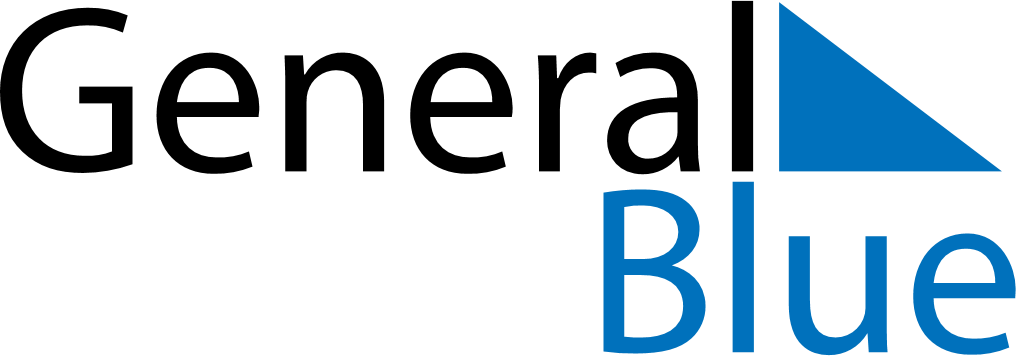 May 2020May 2020May 2020May 2020South KoreaSouth KoreaSouth KoreaMondayTuesdayWednesdayThursdayFridaySaturdaySaturdaySunday1223456789910Children’s Day111213141516161718192021222323242526272829303031